Что слышит мой ребенок?                                                                  Составитель:                                                                       Пильникова Ю. В.Учитель-логопед «Центр ПМСС»   У детей с дизартрией формирование фонетико-фонематической стороны речи происходит за более длительное время, но в результате приобретённые умения помогут детям в дальнейшем в усвоении письменной речи.Упражнения и игры для развития фонематического восприятия.Выделить слог «са» из слогового ряда: са – ша – за – са – за – са – ша.Определить, какой слог лишний: са – са – ша – са.1. Игра «Покажи картинку»Цель: формирование умения различать на слух минимальные пары — слова, различающиеся только одной фонемой.Ход игры. Перед ребёнком выкладывается пара картинок. Например, бочка с водой и ветка с почкой.С опорой на контекст. Посмотри на картинки и покажи, где бочка с водой, а где распускающаяся почка.Без контекста. Посмотри и покажи, где бочка. Где почка?Провести сравнение лексического значения слов, близких по звучанию: Что означает «игра»? Что означает «игла»?2. Игра «Выбери картинку»Цель: формирование умения различать на слух минимальные пары — слова, различающиеся только одной фонемой.Оборудование: два комплекта картинок.Ход игры. Ребёнок получает один комплект картинок, например, игра–игла, коробок–колобок и т. д. Логопед говорит, что на них нарисовано, и предлагает: «Я сейчас начну говорить предложение, а ты мне поможешь его закончить. Для этого нужно будет выбрать картинку». Например, логопед:«Шашки — это интересная …», а ребёнок выбирает картинку, подходящую по смыслу для завершения фразы.3. Игра «Найди ошибку»Цель: формирование умения различать на слух слова, различающиеся только одной фонемой.Ход игры. Логопед называет правильные слова, чередуя со словами, у которых искажено произношение одного звука, а ребёнок поднимает флажок на неправильно произнесённое слово. Например, альбом, айбом, аньбом, альпом, альбом, арьбом.Игры для развития фонематического анализа1. Игра «Лото»Цель: формирование умения выделять звук на фоне слова.Ход игры. Детям раздаются кружки и карточки с изображением 4–6 предметов, в названии которых встречается и не встречается заданный звук. Ребёнку нужно найти картинку, в названии которой есть нужный звук, и закрыть её кружком.2. Игра «Найди общий звук»Цель: формирование умений выделять первый и последний звуки в слове.Ход игры. Логопед называет слова и спрашивает: «Какой один и тот же звук встречается во всех этих словах и где он слышится?». Например, звук «с» — в конце слов: нос, автобус, ананас, лес,волос.3. Игра «Чудесный мешочек»Цель: формирование умений выделять первый и последний звуки в слове.Ход игры. Ребёнок берёт из мешочка предметную картинку, называет её и определяет местоположение заданного звука в слове.4. Игра «Угадай слово»Цель: формирование умений выделять первый и последний звуки в слове.Ход игры. Перед ребёнком выкладываются картинки и он должен отгадать картинку по первому звуку. Например, шуба, сапог, жук, сушка. Название загаданной картинки начинается на звук «ш».5. Игра «Паровозик»Цель: формирование умений определять место звука в словах.Ход игры. Перед ребёнком паровозик, состоящий из трёх вагонов, в которых поедут игрушечные пассажиры, каждый в своём вагоне. В первом — те, в названии которых заданный звук находится в начале слова, во втором — в середине слова, в третьем — в конце.6. Игра «Пирамида»Цель: формирование умений определять количество звуков в слове.Ход игры. Перед ребёнком рисунок пирамиды. В основании пирамиды — пять квадратов, выше — четыре, а потом — три. Заканчивается пирамида треугольной верхушкой. Логопед раздаёт детям предметные картинки и предлагает их разложить в пирамиде соответственно количеству звуков в слове: в основании пирамиды должны быть картинки, названия которых состоят из пяти звуков, выше — из четырёх и, наконец, — из трёх.Примеры упражнений на развитие фонематического синтезаДобавь звук к слогу и получи слово;Соедини звуки в слово.Игры для развития фонематического представления1. Игра «Волшебный цветок»Ход игры. Ребёнку нужно найти на лепестках цветка предметы, в названии которых есть звук «с» и положить на эти лепестки жёлтые фишки, и звук «ш» — синие фишки.2. Игра «Радуга»Ход игры. Перед ребёнком лежит картинка радуги. Ребёнок должен назвать цвет радуги и определить первый звук в названии этого цвета, а затем придумать на данный звук слово.Учащиеся с фонетико-фонематическим недоразвитием имеют:·        недостатки звукопроизношения в виде смешения и замен различных оппозиционных звуков;·       недостаточную сформированность фонематических процессов;·        замедленный темп формирования спонтанных предпосылок к анализу и синтезу звукового состава слова.Всё это значительно затрудняет обучение грамоте, а затем и родному языку в целом.Отсутствие квалифицированной и своевременной помощи данной группе учащихся ведёт:·        к трудностям в овладении ими письмом и чтением;·        к постепенному нарастанию нарушений лексико-грамматического уровня речи;·        к недостаточному пониманию учебных задач, указаний, инструкций;·        к трудностям овладения учебными понятиями, терминами;·        к трудностям формирования и формулирования собственных мыслей в процессе учебной деятельности;·        к недостаточному развитию связной речи.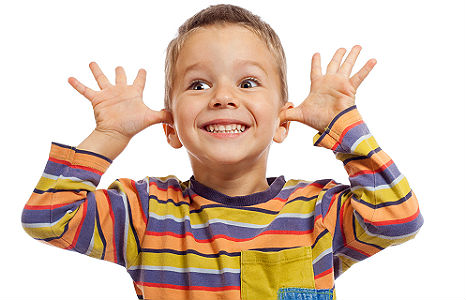 